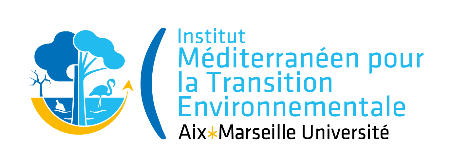 DEADLINETwo project submission dates per yearJanuary 21, 2024 / June 16, 2024More information about ITEM (Institut pour la Transition Environnementale en Méditerranée): www.univ-amu.fr/ITEM➔Two submission dates per year: January and June. Departures must take place during the calendar year in which funding is obtained. Form to be sent to:  item-bureau@univ-amu.frPart 1: Mobility Project InformationTitle of the mobility project: Principal investigator: PhD topic: Home laboratory involved in the supervision or co-supervision of the PhD thesis: PhD supervisors and co-supervisors: PhD supervisors opinion (max 10 lines):PhD supervisor signature 					PhD co-supervisor signaturePart 2: Collaborative Context and Host Laboratory InformationCollaboration context: Collaboration already existing between the host laboratory and the home laboratory: ☐ No☐ Yes (please, specify):  Envisaged mobility period: Contact person in the host laboratory: First name, surname:E-Mail: Position: Laboratory:University/institution: Country: Adress:Opinion of the contact person in the host laboratory (max 10 lines):Signature of the contact person:Part 3: Scientific projectScientific project (4-6 pages font size 12): Including the following sections: I hereby agree to comply with ITEM and AMIDEX publication rules for any publication related to this mobility project if granted. I agree to provide a report on the work carried out during the mobility (one month after the end of the mobility period, about 4 pages).Name and signature:First name: Last name: Ph.: E-Mail: Doctoral School: Specialization: PhD start date: PhD funding (Doctoral School, ANR, contract, no-funding…): ☐ BIAM☐ CEREGE☐ CERGAM☐ DICE☐ ESPACE☐ IMBE☐ LCE☐ LIEU☐ LPED☐ MESOPOLHIS☐ MIO☐ RECOVER☐ TELEMMePhD supervisor nameLaboratoryInstitutionPhD co-supervisor nameLaboratoryInstitution:Mobility project: 1 pageGive a brief summary of the mobility project.Background, motivation, objectives and scientific description of the project: 1-2 pagesPresent the scientific context of the mobility (brief state of the art and previous collaborations), your motivation and objectives.Links to ITEM’s research topic: ~  ½ pagePresent the connections with ITEM's research topic and the environmental transitionPersonal and academic impact: ~ ½ pageHow will this mobility impact your PhD research work, your knowledge in science?Planning/timeline (possibly including a Gantt diagram): ~ ½ pagePresent the expected timeline of your work during your mobility.Risks management and contingency plan: ~  ½ pageOutline possible risks (unexpected events that could prevent the realization of the project) and detail risk mitigation (backup solutions…).Budget including justification for required funding, complementary funding if relevant: ~ ½ pageSignature and commitments